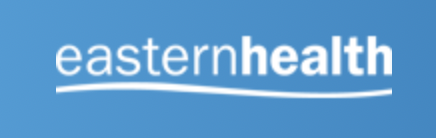 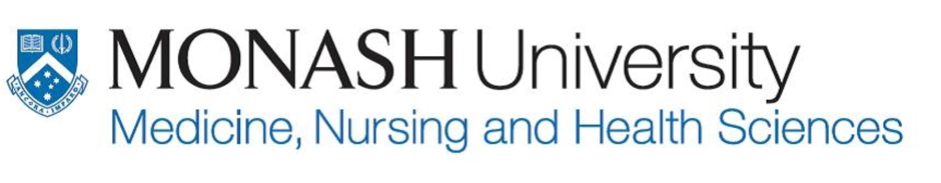 21st October 2020ECZEMA SCHOOL ONLINE WEBINAR  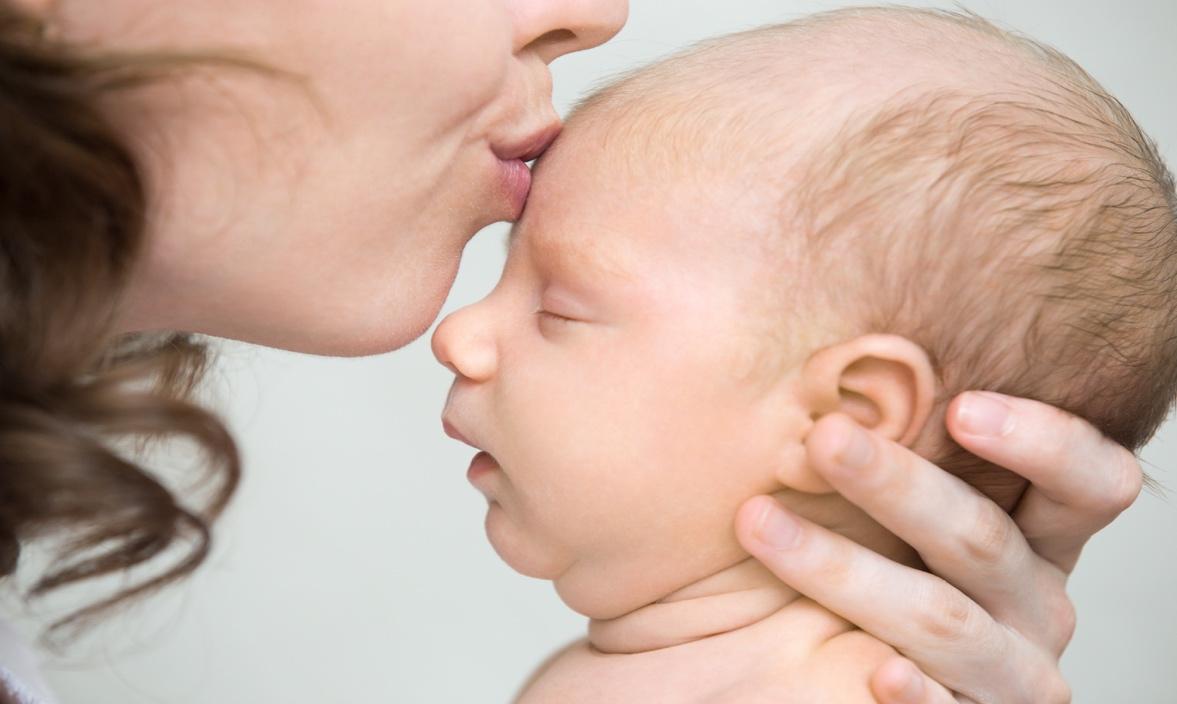 